ERRATAPauta n.º 006/2023A Câmara Municipal de Nova Guarita torna público a presente errata das Pauta n.º 006/2023, de 13 de abril de 2023, em razão de erro de digitação, publicada no dia 13 de abril de 2023, página 09, Edição 4.213 do Jornal Oficial Eletrônico dos Municípios dos Estados de Mato Grosso, onde se lê: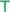 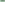  " ESTADO DE MATO GROSSOCÂMARA MUNICIPAL DE NOVA GUARITA6ª SESSÃO ORDINÁRIADia 17 de abril de 2023— 08h00min —-PEQUENO EXPEDIENTE-Art. 154. Havendo número legal, a sessão se iniciará com o expediente, destinando-se a:I - leitura da ata da sessão anterior;II - avisos e despachos da Presidência;III - leitura dos expedientes oriundos:do Prefeito;dos Vereadores;de outros.IV - deliberação sobre os requerimentos.PROJETOS PARA LEITURAPROJETO DE LEI DO LEGISLATIVO Nº 005/2023 – “ALTERA A LEI MUNICIPAL Nº 885 DE 19 DE ABRIL DE 2022, QUE “DISPÕE SOBRE O PLANO DE CARGOS, CARREIRA E VENCIMENTO DOS SERVIDORES PÚBLICOS DA CÂMARA MUNICIPAL DE NOVA GUARITA – MT E DA OUTRAS PROVIDÊNCIAS”, CEIANDO O CARGO DE ASSESSOR JURÍDICO LEGISLATIVO, E DÁ OUTRAS PROVIDÊNCIAS”.ORDEM DO DIA-(Projetos para votação)PROJETO DE LEI DO LEGISLATIVO Nº 004/2023 – “ESTABELECE E CRIA VERBA INDENIZATÓRIA PELO EXERCÍCIO DA ATIVIDADE PARLAMENTAR DO VEREADOR NO MUNICÍPIO DE NOVA GUARITA – MT”PROJETO DE LEI Nº. 943/2023- “INSTITUI NO ÂMBITO DO MUNICÍPIO DE NOVA GUARITA – MT, A TERÇA FEIRA DE CARNAVAL E O DIA CONSAGRADO A CORPUS CHRISTI, COMO FERIADOS MUNICIPAIS.” DIVINO PEREIRA GOMESPresidente                                                                                                                                                          Nova Guarita- MT, 12 de abril de 2023.Avenida dos Migrantes, Travessa Moacir Kramer S/nº – Centro – CEP 78508-000 – Nova Guarita - MT – Fone: (66) 3574-1166.Email: legislativo@novaguarita.mt.leg.br site: www.novaguarita.mt.leg.br" leia-se: ESTADO DE MATO GROSSOCÂMARA MUNICIPAL DE NOVA GUARITA6ª SESSÃO ORDINÁRIADia 17 de abril de 2023— 08h00min —-PEQUENO EXPEDIENTE-Art. 154. Havendo número legal, a sessão se iniciará com o expediente, destinando-se a:I - leitura da ata da sessão anterior;II - avisos e despachos da Presidência;III - leitura dos expedientes oriundos:do Prefeito;dos Vereadores;de outros.IV - deliberação sobre os requerimentos.PROJETOS PARA LEITURAPROJETO DE LEI DO LEGISLATIVO Nº 005/2023 – “ALTERA A LEI MUNICIPAL Nº 885 DE 19 DE ABRIL DE 2022, QUE “DISPÕE SOBRE O PLANO DE CARGOS, CARREIRA E VENCIMENTO DOS SERVIDORES PÚBLICOS DA CÂMARA MUNICIPAL DE NOVA GUARITA – MT E DA OUTRAS PROVIDÊNCIAS”, CEIANDO O CARGO DE ASSESSOR JURÍDICO LEGISLATIVO, E DÁ OUTRAS PROVIDÊNCIAS”.PROJETO DE LEI DO EXECUTIVO Nº 944/2023 – “ABRIR CRÉDITO ESPECIAL BEM COMO CRIAR DOTAÇÃO ORÇAMENTÁRIA NO ORÇAMENTO 2023, PARA ATENDER AO TERMO DE CONVENIO 1676/2022/SECEL, E DÁ OUTRAS PROVIDÊNCIAS”.ORDEM DO DIA-(Projetos para votação)PROJETO DE LEI DO LEGISLATIVO Nº 004/2023 – “ESTABELECE E CRIA VERBA INDENIZATÓRIA PELO EXERCÍCIO DA ATIVIDADE PARLAMENTAR DO VEREADOR NO MUNICÍPIO DE NOVA GUARITA – MT”PROJETO DE LEI Nº. 943/2023- “INSTITUI NO ÂMBITO DO MUNICÍPIO DE NOVA GUARITA – MT, A TERÇA FEIRA DE CARNAVAL E O DIA CONSAGRADO A CORPUS CHRISTI, COMO FERIADOS MUNICIPAIS.” DIVINO PEREIRA GOMESPresidente                                                                                                                                                          Nova Guarita- MT, 12 de abril de 2023.Avenida dos Migrantes, Travessa Moacir Kramer S/nº – Centro – CEP 78508-000 – Nova Guarita - MT – Fone: (66) 3574-1166.Email: legislativo@novaguarita.mt.leg.br site: www.novaguarita.mt.leg.brDIVINO PEREIRA GOMESPresidente da Mesa Diretora